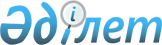 Об установлении квоты рабочих мест для инвалидов на территории Есильского района Северо-Казахстанской области
					
			Утративший силу
			
			
		
					Постановление акимата Есильского района Северо-Казахстанской области от 10 июня 2013 года N 218. Зарегистрировано Департаментом юстиции Северо-Казахстанской области 5 июля 2013 года N 2302. Утратило силу постановлением акимата Есильского района Северо-Казахстанской области от 11 мая 2016 года N 132      Сноска. Утратило силу постановлением акимата Есильского района Северо-Казахстанской области от 11.05.2016 N 132 (вводится в действие со дня его подписания).

      В соответствии с подпунктом 14) пункта 1 статьи 31 Закона Республики Казахстан от 23 января 2001 года "О местном государственном управлении и самоуправлении в Республике Казахстан", подпунктом 1) статьи 31 Закона Республики Казахстан от 13 апреля 2005 года "О социальной защите инвалидов в Республике Казахстан", подпунктами 5-2) статьи 7 Закона Республики Казахстан от 23 января 2001 года "О занятости населения", акимат Есильского района Северо-Казахстанской области ПОСТАНОВЛЯЕТ:

      1. Установить квоту рабочих мест для инвалидов в размере трех процентов от общей численности рабочих мест на территории Есильского района Северо-Казахстанской области.

      2. Контроль за исполнением настоящего постановления возложить на заместителя акима Есильского района Северо-Казахстанской области Бектасову Айнагул Какимжоловну.

      3. Настоящее постановление вводится в действие по истечении десяти календарных дней после дня его первого официального опубликования.


					© 2012. РГП на ПХВ «Институт законодательства и правовой информации Республики Казахстан» Министерства юстиции Республики Казахстан
				
      Аким района

Е. Нуракаев
